ХХХVII -сессияг. Алдан                                                                                                                       «30» мая 2018 г.Решение  № 37-3О внесении изменений в Решение Алданского Районного Совета РС(Я) II созыва № 16-4 от 12 мая 2010 года «О введении отраслевых систем оплаты труда работников муниципальных учреждений МО «Алданский район» (в редакции Решений № 5-8 от 13 марта 2014 года, № 23-4 от 17 марта 2016 года и № 30-2 от 28 апреля 2017 года)      В связи с совершенствованием нормативно-правовых актов органов местного самоуправления, Алданский районный Совет депутатов Республики Саха (Якутия)решил:Внести изменения в Решение Алданского районного Совета РС(Я) II созыва № 16-4 от 12 мая 2010 года «О введении отраслевых систем оплаты труда работников муниципальных учреждений МО «Алданский район» (в редакции Решений № 5-8 от 13 марта 2014 года, № 23-4 от 17 марта 2016 года и № 30-2 от 28 апреля 2017 года) (далее Решение):Изложив пункт 3.2 в новой редакции:«3.2 Осуществлять оплату труда работников в соответствии с настоящим решением. Для учреждений отраслей «Образование» и «Культура» - в соответствии с настоящим решением и соответствующими отраслевыми Положениями об оплате труда работников учреждений (далее – отраслевые положения об оплате труда), согласованными с соответствующими районными территориальными организациями профсоюзов.»Изложив пункт 6 в новой редакции:«6.Администрации МО «Алданский район»:а) утвердить показатели эффективности работы подведомственных учреждений для осуществления премирования руководителей муниципальных учреждений;б) утвердить отраслевые положения об оплате труда работников учреждений в сфере «Образования» и «Культуры». 2.  Внести изменения в Приложение № 1 к решению Алданского районного Совета РС(Я) II созыва № 16-4 от 12 мая 2010 года «О введении отраслевых систем оплаты труда работников муниципальных учреждений МО «Алданский район» (в редакции Решений № 5-8 от 13 марта 2014 года, № 23-4 от 17 марта 2016 года и № 30-2 от 28 апреля 2017 года):2.1  пункт 7.2 после слов «в соответствии с отраслевыми положениями об  оплате труда, утверждаемыми администрацией МО «Алданский район»»  дополнить словами « и (или) локальными нормативными актами муниципальных учреждений».2.2  пункт 7.3. после слов «в соответствии с отраслевыми положениями об  оплате труда, утверждаемыми администрацией МО «Алданский район»»  дополнить словами « и (или) локальными нормативными актами муниципальных учреждений».2.3.  пункт 7.7 после слов «устанавливаются отраслевыми Положениями об оплате труда» дополнить словами «и (или) локальными нормативными актами муниципальных учреждений».2.4.  пункт 7.8 после слов «устанавливается отраслевыми положениями об оплате труда, утверждаемыми администрацией МО «Алданский район»» дополнить словами « и (или) локальными нормативными актами муниципальных учреждений».2.5 пункт 9.3 изложить в новой редакции:«9.3. Расходование средств из премиального фонда учреждения осуществляется на основании положения, утвержденного Управляющим Советом или органом, обеспечивающим государственно-общественное управление учреждением. Показатели  эффективности деятельности работников муниципальных учреждений устанавливаются локальными нормативными актами учреждений. При разработке данных показателей  следует учитывать необходимость выполнения целевых показателей эффективности деятельности учреждения в части оказания муниципальных услуг, зависящих от результатов и качества труда работников, их заинтересованности в эффективном функционировании учреждения. »Настоящее решение вступает в силу со дня его официального опубликования в средствах массовой информации и распространяется на правоотношения, возникшие с 01 мая 2018 года.4.Контроль за исполнением настоящего решения возложить на постоянную комиссию по экономике, бюджету и контролю за использованием бюджетных средств (Щербенок Н.Г.)Председатель Алданского районного Совета депутатов РС (Я):                                                                               С.А. Тимофеев Глава МО «Алданский район»:                                                                     С.Н. ПоздняковАЛДАНСКИЙ  РАЙОННЫЙСОВЕТ ДЕПУТАТОВРЕСПУБЛИКИ САХА (ЯКУТИЯ)III СОЗЫВА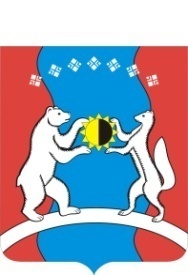 САХА ӨРӨСПҮҮБҮЛҮКЭТЭАЛДАН  ОРОЙУОНУНДЬОКУТААТТАРЫНСЭБИЭТЭ